9thAnnualWhere:Bradshaw Ranch Golf Course 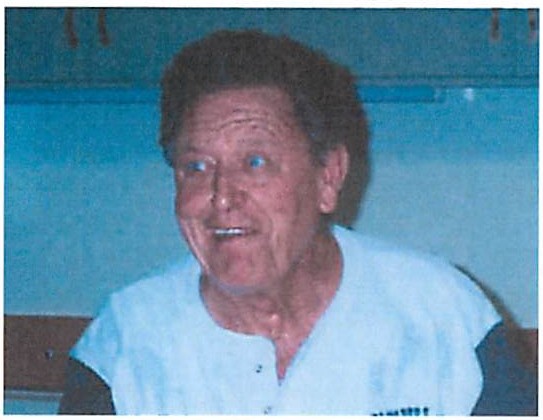  7350 Bradshaw RoadAldino Golf OutingSign up as a group or individuallyPlayers -1.2.3.4.Please contact the hall with any questions - 916/457-6595Sacramento, CA 95829When:July 16, 2022Tee Time:5:00 p.m. - Shotgun Startshow up time 4:30 p.m.2 Clubs (plus putter)4 Man Best BallPower Carts are extra - Pay at the course - Make your own cart reservations.Dinner will be served at the course after  the first nine.Cost:$40.00 per member$50.00 per non-mbr. (space permitting) (due no later than July 1st). Please bring/mail completed form and payment to the hall. Checks to be made out to "Local 447 Social Fund" or you can call in with credit/debit card. There is a $1.50 fee for a transaction up to $60.00. After that, there is a 2.5 % fee for the amount processed.